Мастер-класс с педагогами"Добрый человек в доброте проживает век"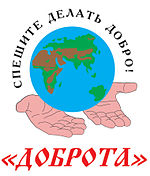 Подготовили:Марченкова И.М.                     Лубенкова И.А.МБДОУ Детский сад №19                   г.Великие Луки Цель: показать участникам мастер-класса новые формы работы с родителями.Задачи: передать опыт работы с родителями путем прямого показа действий, методов, инициировать поисковый, творческий, самостоятельный характер деятельности участников.Материал: музыка,  картинки о доброте, разрезная радуга,  лесенка "К доброму солнышку",  альбомы, оформленные родителями,  цветные карандаши,  фломастеры, ножницы, клей, фонарик, стихи и пословицы о доброте, цветы, разрезные пословицы.Ход мероприятия: мы работаем  по программе "Социокультурные истоки", в первую очередь это программа создана для того, чтобы не растерять хорошее прошлое, чтобы дать детям понятие народной культуры и привить необходимые нравственные качества на основе сказок, песенок, рассказов из жизни великих и мудрых людей, уважения к семье и любви к матери. В Евангелие от Матфея сказано:"…во всем, как хотите, чтобы с вами поступали люди, так поступайте и вы с ними."В своих детях мы хотим видеть только хороших людей, но не всегда получаем желаемые результаты. В одних и тех же случаях наши дети ведут себя по-разному. Почему кругом так много зла? Почему так происходит? Выскажите Ваше мнение.Послушайте притчу:"Один учитель повелел своему ученику:  "Вырви это дерево из земли!" и указал на молодое, но глубоко пустившее корни дерево. Исполняя послушание учителю, ученик приступил к делу, но не смог даже пошатнуть дерево. Тогда учитель указал на молодое деревце  с малыми корнями, которое ученик без усилий тот час же вырвал с корнем.О чем она? Какая мудрость заключена в этой притче? (участники делятся  выводами, спорят и т.д.)Да, все верно. Если эту притчу применить к воспитанию, то смысл такой: бессильны родители над взрослыми детьми, если не начинали воспитание с малых лет.  Как решить проблему воспитания добра в детях? Как сделать, чтобы в детских душах взошли семена чуткости и добра?  Давайте разберемся в этой проблеме,  поговорим о доброте, поиграем в игры, способствующие воспитанию доброты. В игры, в которые можно играть и в семье, и в детском саду. Солнце светит всем людям, но только добрым и хорошим под силу пройти все испытания  и добраться до его теплых добрых лучей. Перед Вами лесенка доброты, по которой мы будем подниматься к солнцу. Шаг за шагом, ступенька за ступенькой, мы будем открывать слова о доброте, пока они не превратятся в народную пословицу.Доброта-это отзывчивость, душевное расположение к людям.  И вот сейчас мы с вами посмотрим, как   доброжелательные взаимоотношения помогут в решении нашей проблемы. Игра  "Радуга доброты".Все вы знаете, что у радуги семь цветов,  попробуете найти и создать свою радугу (выполняют задание).Открываем первую ступеньку.Как доброту можно услышать? (ответы). Добрые слова неслучайно называют волшебными, в них заключена огромная сила. Добрые слова - это цветы человеческой души. И не скупитесь раздавать эти цветы окружающим, а главное - своим детям. "Букет дружбы"Для того, чтобы открыть следующую ступеньку, создайте свой волшебный цветок и букет подарите всей земле (собирают радужный цветок, наклеивают на серединку на столах и прикрепляют на землю, нарисованную на ватмане.)Открываем вторую ступеньку.Понемногу, мы поднимаемся дорогою добра к самому солнышку, но чтобы все люди на земле смогли услышать доброту, давайте отправим волшебных птиц  добра по всей земле.Игра "Волшебная птица доброты". Вам предлагается обвести   руку и написать на ней добрые слова, с которыми вы обращаетесь к ребенку. Теперь превратите свою нарисованную руку в волшебную птицу доброты (участники выполняют задание, объясняют, почему именно так они нарисовали).   И пусть эти птицы с  добрыми словами летят по всему свету (прикрепляем птиц на ватман). Открываем следующую ступеньку.А сейчас поиграем, я буду читать стихотворение, а вы - досказывать подходящее по смыслу доброе слово.Игра "Добрые слова".Народ воспевал доброту как самое ценное качество русского человека в песнях, составлял пословицы и поговорки.Открываем четвертую ступеньку.Игра "Сложи пословицу".  Перед Вами части пословиц, сложите ее.Делай другим  добро - будешь и сам без беды.Жизнь дана на добрые дела.Не одежда красит человека, а его добрые дела.На добрый привет - добрый ответ. Открываем ступеньку лестницы (последнюю).И что же за пословица получилась у нас (педагоги читают.) Вот мы и добрались до солнца доброты, а чтобы всем хоть чуть-чуть было радостнее жить, давайте на его лучах напишем пожелание друзьям, всем людям. (Участники пишут на лучах солнца добрые слова под песню "Дорогою добра").Рефлексия. Расскажите, что из увиденного вы будете использовать в своей работе, какие методы и приемы используете Вы при работе с родителями, а свое отношение к проведенному мастер-классу выразите с помощью пословиц, стихов, песенок, которые лежат на столах - педагоги передают зажженный фонарик и делятся своими впечатлениями от совместной работы.Заключительное слово ведущего:А добро всегда возвращается 
Тёплым солнышком, ярким лучиком. 
Если тучи опять сгущаются, 
Потерпи - и дождёшься лучшего, 
Помолись - и заметишь светлое, 
Подожди - и узнаешь главное. 
Сколько б в мире плохого не было, 
Это всё для чего-то надо нам. 
От уроков, судьбой подброшенных, 
Будет больно - куда без этого. 
Люди в целом - они хорошие, 
На добро ты найдёшь ответное. 
А добро всегда возвращается 
Ярким солнышком, тёплым лучиком. 
Всё, что в жизни с тобой случается, 
Обязательно очень нужноОставим в своей душе добрый след и хорошее настроение, давайте вместе споем   песенку о доброте ( все участники исполняют  песню "Дорогою добра")